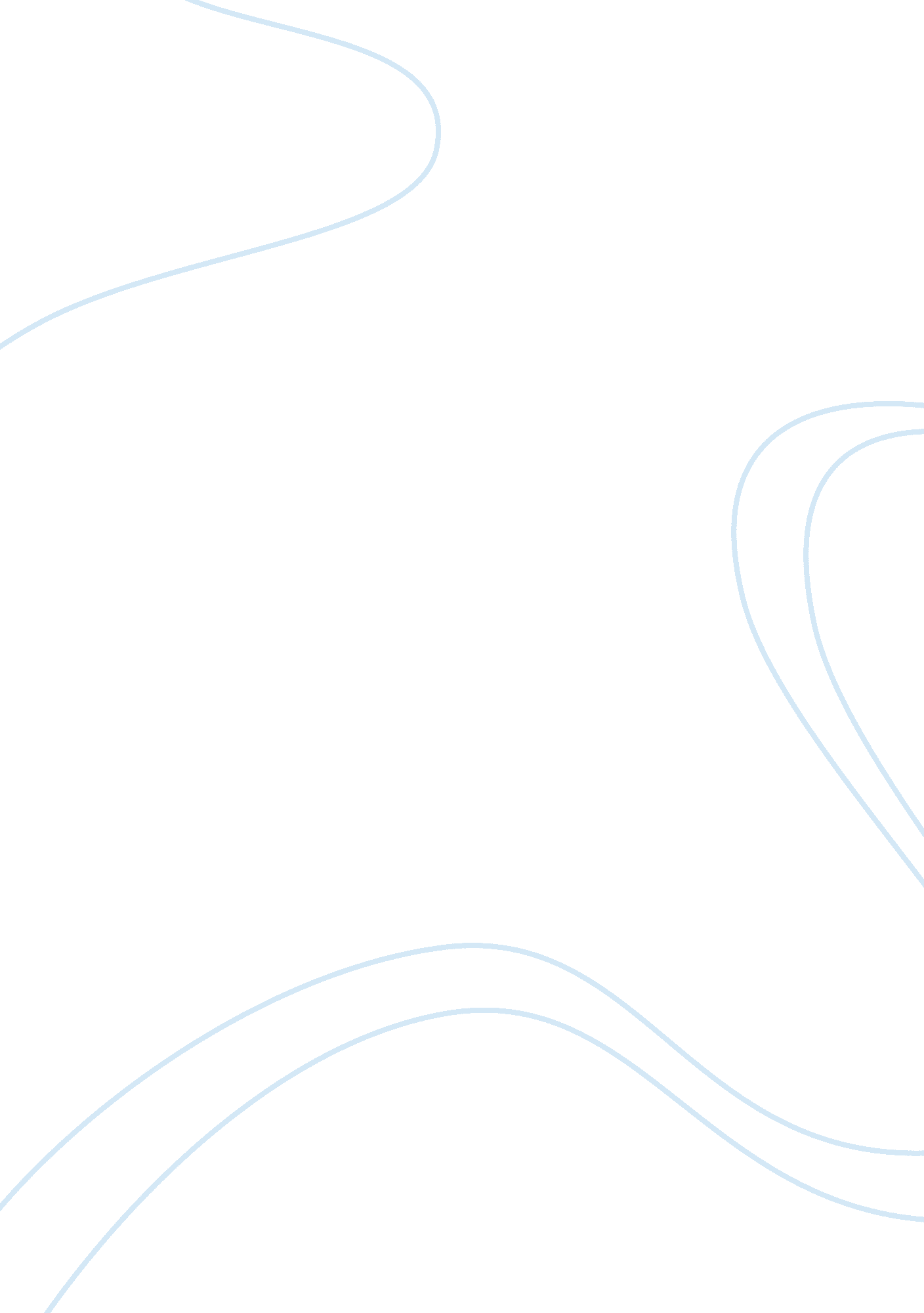 One view of the film essay exampleWar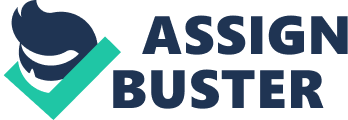 ‘ Home Fires: The Bomb Within Us’ is an article that takes us through the real scene experiences of soldiers and how certain moments keep never depart from their mind. Even though Americans have developed a culture of appreciating and supporting soldiers of war, they may never empathise with the trauma that comes to them when they are away from the field. The life threatening moments they escaped and observing innocent lives being lost and helplessly calling for help is never a good experience. Such experiences make the soldiers fearful as they imagine they are in the war scene even when they are safe in their houses. Some of the behaviour they display may be strange and hence making it difficult for their family members and friends to cope with them. Their experiences also make them feel out of place because of what they were engaged in. 
Considering such experiences, it has become difficult for them to live in the society. The most important thing that the country and government as a whole needs to do is to offer them the psychological help they need. Their family members need to understand them and not stigmatize them. It may take quite some time before the soldiers get over their experiences because of the memories that keep propping up in their minds. In as much as they get psychological counselling to help them through the process, they also need understanding people around them to aid their healing process. Some of them even feel guilty of what they did in the field and hence need the assurance that it was the only option they had and they have to move on. Allowing the soldiers to narrate their war experiences will also help them get the burden out of their chest and hence moving on well with their lives. 